Supplemental Table 1. Five groups derived according to changes in total cholesterol during adolescence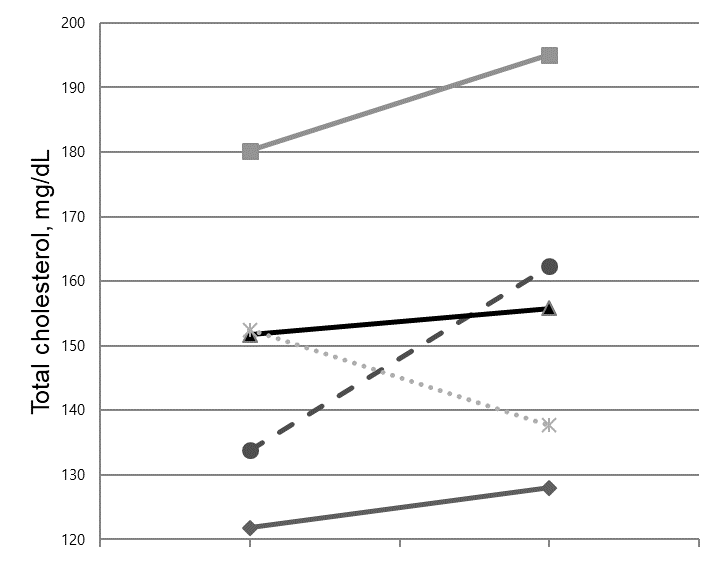 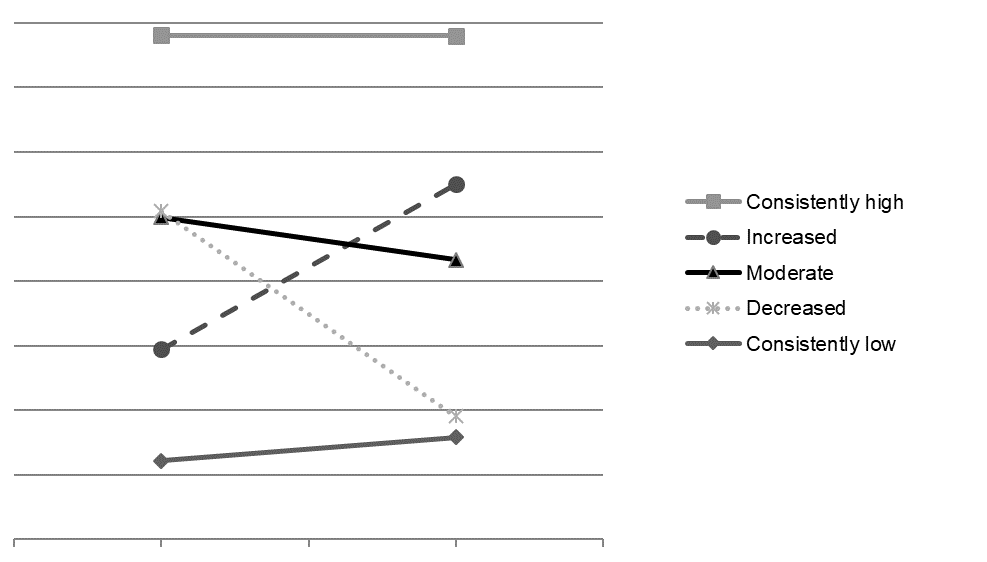 Supplemental Figure. Five groups derived according to changes in total cholesterol during adolescence.Supplemental table 2. Baseline characteristics of follow-up responders and non-responders (n=1071)Data are expressed as a mean ± standard deviation, median [interquartile range], or number (%).  Change groupsThe first year of high school(age 15-16)The third year of high school(age 17-18)Consistently lowLower tertileLower tertileDecreasedMiddle or upper tertileLower tertileDecreasedUpper tertileMiddle tertileConsistently moderateMiddle tertileMiddle tertileIncreasedLower or middle tertileUpper tertileIncreasedLower tertileMiddle tertileConsistently highUpper tertileUpper tertileCharacteristicMales (n=557)Males (n=557)Males (n=557)Males (n=557)Males (n=557)Males (n=557)Males (n=557)Females (n=514)Females (n=514)Females (n=514)Females (n=514)Females (n=514)Females (n=514)Females (n=514)CharacteristicFollow-up responders (n=239)Follow-up responders (n=239)Follow-up responders (n=239)Follow-up non-responders (n=318)Follow-up non-responders (n=318)Follow-up non-responders (n=318)p-valueFollow-up responders (n=305)Follow-up responders (n=305)Follow-up responders (n=305)Follow-up non-responders (n=209)Follow-up non-responders (n=209)Follow-up non-responders (n=209)p-valueAge, years15.9±0.415.9±0.40.18915.9±0.415.9±0.40.390Depressive symptoms, score6[4-10][4-10]7[4-10][4-10]0.0467[4-11][4-11]8[5-12][5-12]0.095Height, cm171.4±5.4171.5±5.20.826160.0±5.0159.3±5.10.133Weight, kg65.3±10.365.2±10.90.94754.5±7.553.9±7.20.384Body mass index, kg/m222.2±3.222.1±3.30.81721.3±2.621.2±2.60.887Waist circumference, cm73.7±8.373.6±8.00.90068.1±6.969.3±6.50.049Systolic blood pressure, mmHg114.5±12.4115.5±13.10.352103.6±10.2104.6±11.10.305Diastolic blood pressure, mmHg60.7±7.862.0±7.80.06060.1±7.360.4±7.50.625Total cholesterol, mg/dL148.3±25.4149.0±23.90.732163.1±26.8161.4±25.30.480HDL cholesterol, mg/dL44.2±10.044.1±9.90.82950.7±11.048.7±10.80.048Triglycerides, mg/dL76[60-95][60-95]77[59-99][59-99]0.49276[60-91][60-91]73[59-91][59-91]0.258Monthly household incomeNot answered64(26.8)(26.8)97(30.5)(30.5)0.43577(25.3)(25.3)65(31.1)(31.1)0.518< 3.0 million KRW38(15.9)(15.9)53(16.6)(16.6)0.43542(13.8)(13.8)32(15.5)(15.5)0.5183.0-<5.0 million KRW75(31.4)(31.4)81(25.3)(25.3)0.435103(33.8)(33.8)63(30.6)(30.6)0.518≥ 5.0 million KRW62(25.9)(25.9)87(27.2)(27.2)0.43583(27.2)(27.2)49(23.8)(23.8)0.518Health behaviors Smoking (≥100 cigarettes)17(7.1)(7.1)28(8.8)(8.8)0.4791(0.3)(0.3)2(1.0)(1.0)0.356Drinking (≥1 time/month)13(5.4)(5.4)47(14.8)(14.8)<.00113(4.3)(4.3)13(6.2)(6.2)0.306Regular exercise (≥1 time/week)236(98.7)(98.7)309(97.2)(97.2)0.089304(99.7)(99.7)205(98.1)(98.1)0.782